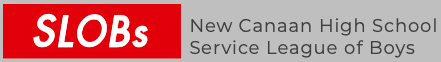 Filling in the Blanks Holiday Backpack DriveFilling in the Blanks is a local non-profit organization that fights childhood hunger by providing children who qualify for the free or reduced lunch program with meals on the weekends.Since the onset of COVID-19, Connecticut's food insecurity rate has risen from 13.4% to 22.8%. Filling in the Blanks is currently feeding 3,200 food insecure children in Stamford, Norwalk, Greenwich, New Canaan, CT and Bedford Hills, NY.Through the Holiday Backpack Program, children in the FITB program will receive a new backpack filled with pancake mix, syrup, books, a toy and dental kits. The sturdy backpacks will not only provide a gift to the child but are a valuable means of transportation for their critical food packages. For many children this might be the only items they will receive for the holiday.Order Deadline - October 12, 2020Please consider donating an item by clicking on the Amazon link below. Donations will be delivered directly to the FITB warehouse. Amazon WishlistHow:  Click on the Amazon Wishlist link above and select items to purchase and donate from Now through October 12th (see instructions below)Credits:  SLOB receives 1 hour credit and SLOB parent receives 1 hour credit. Please email a screen shot of your purchase to aam3k@yahoo.com for credit [“Thank you, your order has been placed” screen that you are directed to after  placing your order]Questions: Email Jack McPhillips: jack.mcphillips@ncps-k12.org or Angela Abate: aam3k@yahoo.comTHANK YOU FOR YOUR SUPPORT AND GENEROSITY!!Amazon Wishlist Ordering Instructions:STEP 1: Select donation items and “Add to Cart” STEP 2: Go to Cart  select “Proceed to Checkout”.  Please make sure to select   “Filling in the Blanks Gift Registry Address” as the shipping address and NOT your    address STEP 3: In the “Choose Gift Options” section, write the SLOB’s First & Last Name and the word “SLOBs” in the “From” section (Example: From:  Jack McPhillips - SLOBs) and then select “Save Gift Options and Continue”Step 4: Select a Payment Method and Billing AddressStep 5: Review your order and select “Place Your Order”For information about FITB, please go to www.fillingintheblanks.org